Các con lớp MGN B4 tham gia hoạt động xé dán vẩy cáXé dán vẩy cá giúp  các bé phát triển khả năng tư duy logic, tăng cường khả năng tập trung và vận động tay. Mỗi miếng vẩy được chọn lựa và sắp xếp không chỉ là một bài học về màu sắc và hình dáng mà còn là một cơ hội để trẻ em thể hiện sự sáng tạo của bản thân.Quan trọng hơn, hoạt động này giúp trẻ em xây dựng lòng tự tin và lòng kiên nhẫn. Khi hoàn thành một bức tranh, các em bé tự hào với thành quả của mình và sẵn lòng thử thách những khía cạnh mới trong quá trình học tập.Hãy cùng chia sẻ niềm vui này và ủng hộ các em bé của chúng ta trong mọi hoạt động học tập sáng tạo. Mỗi lời khen ngợi và động viên sẽ là động lực lớn để các em bé tiếp tục khám phá và phát triển!#MầmNon #SángTạo #NiềmVui"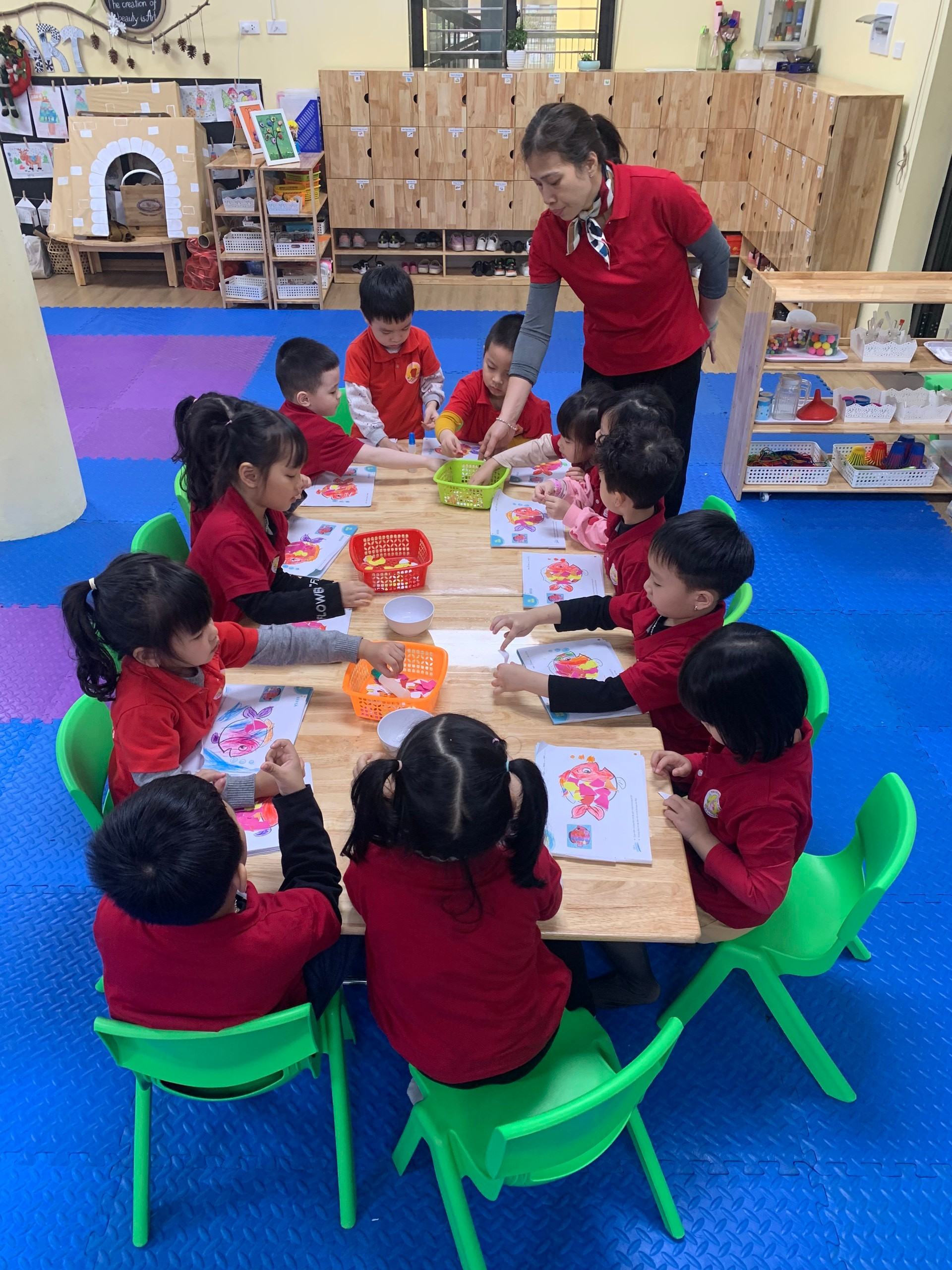 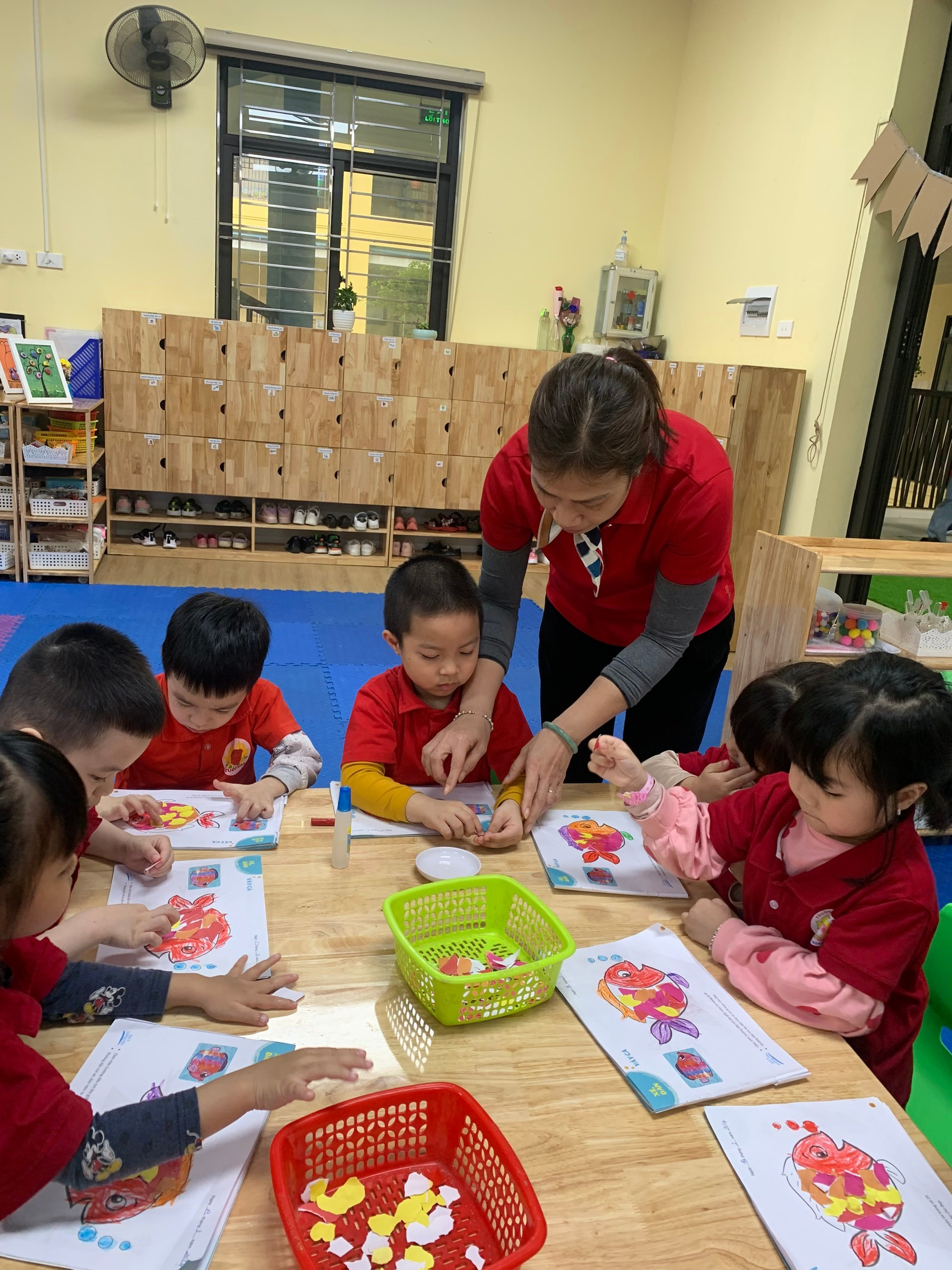 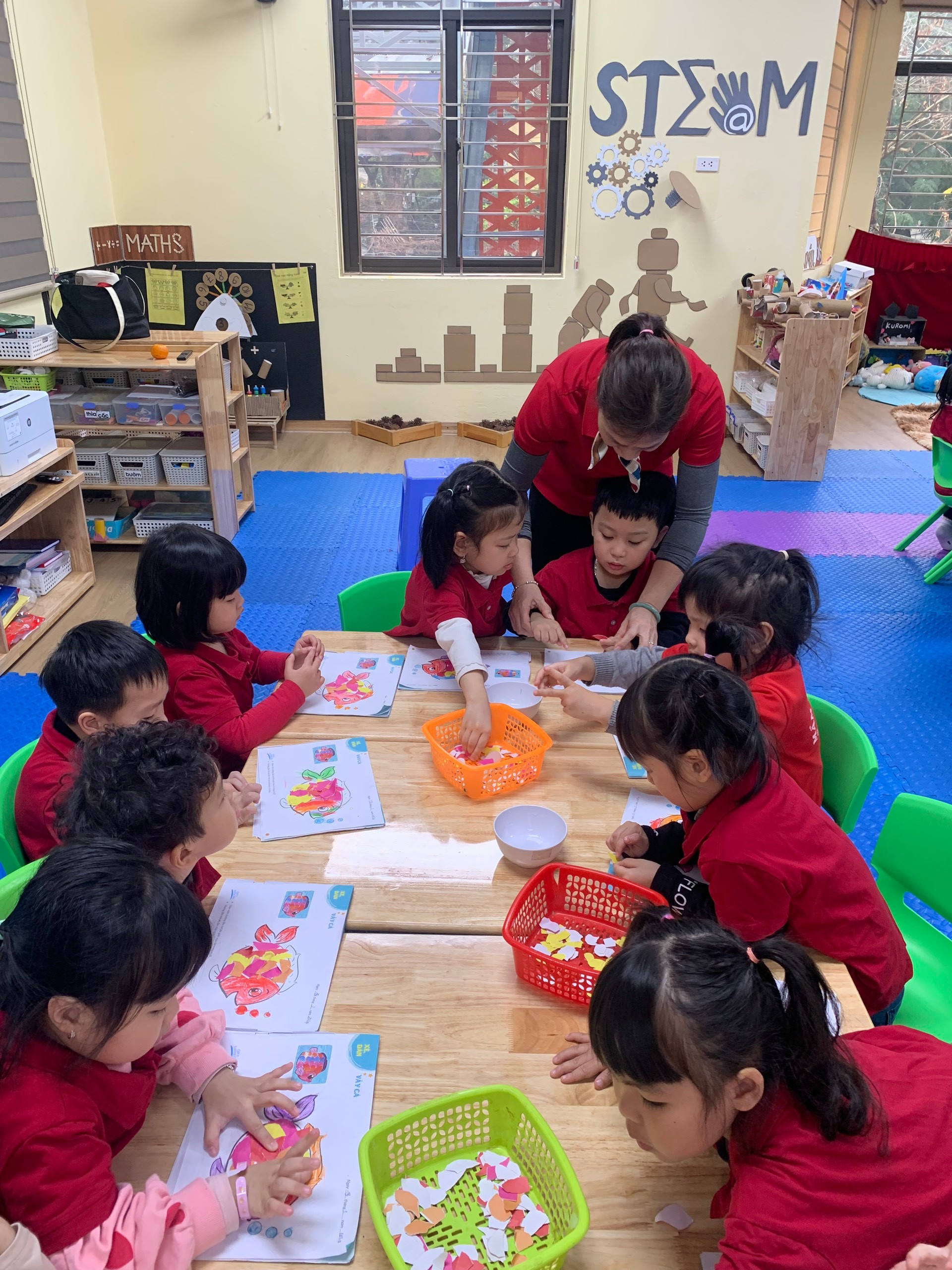 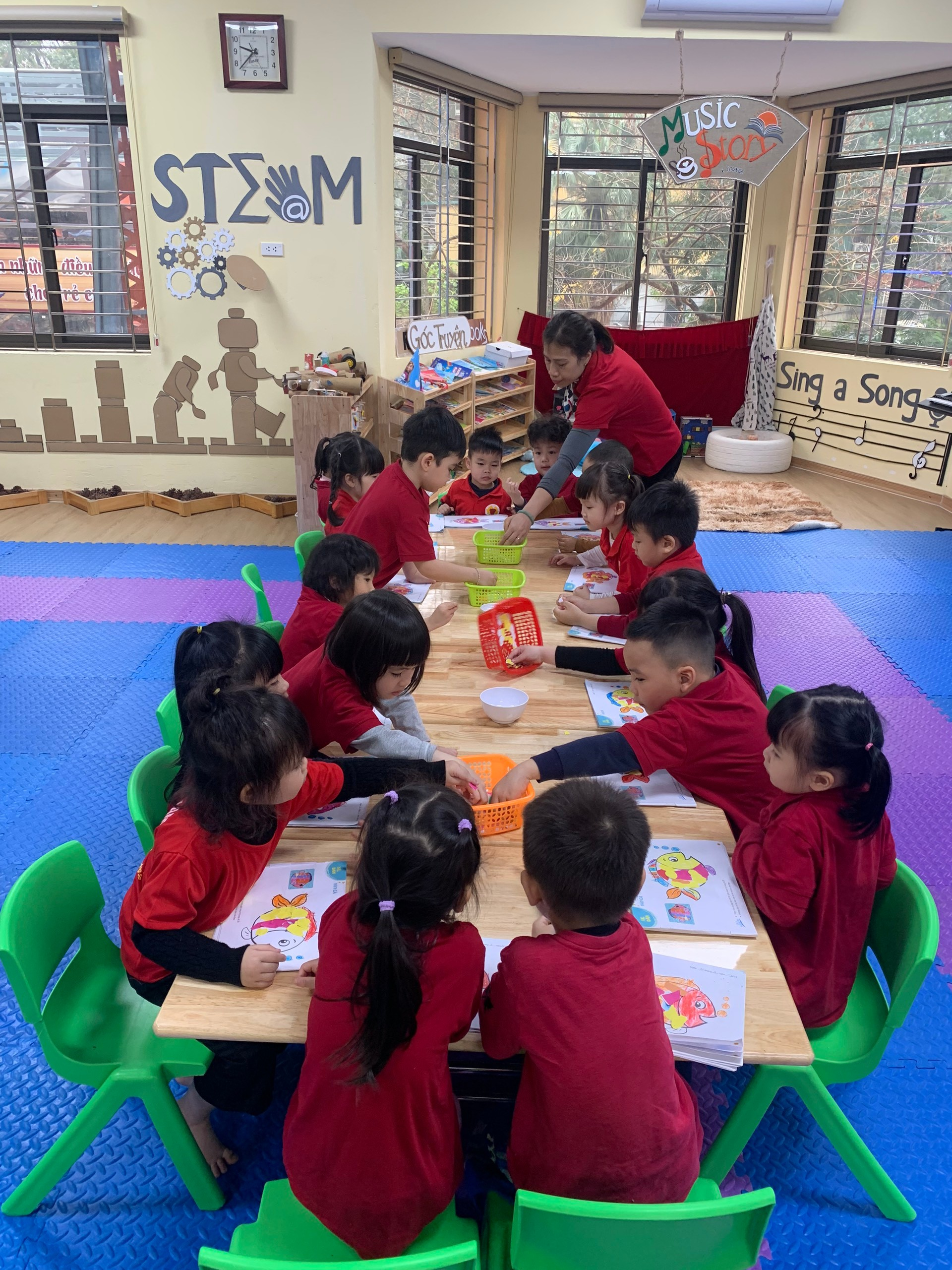 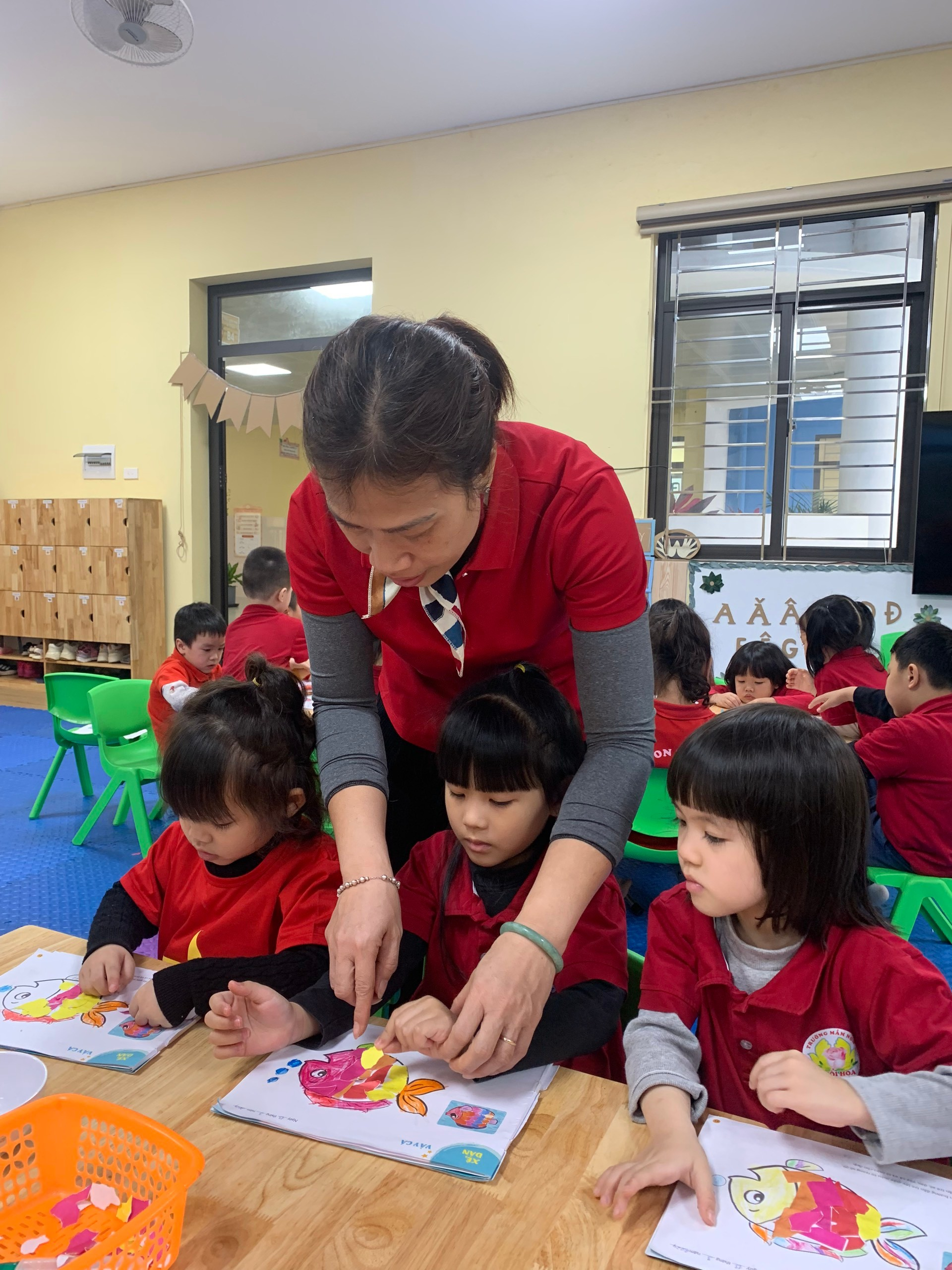 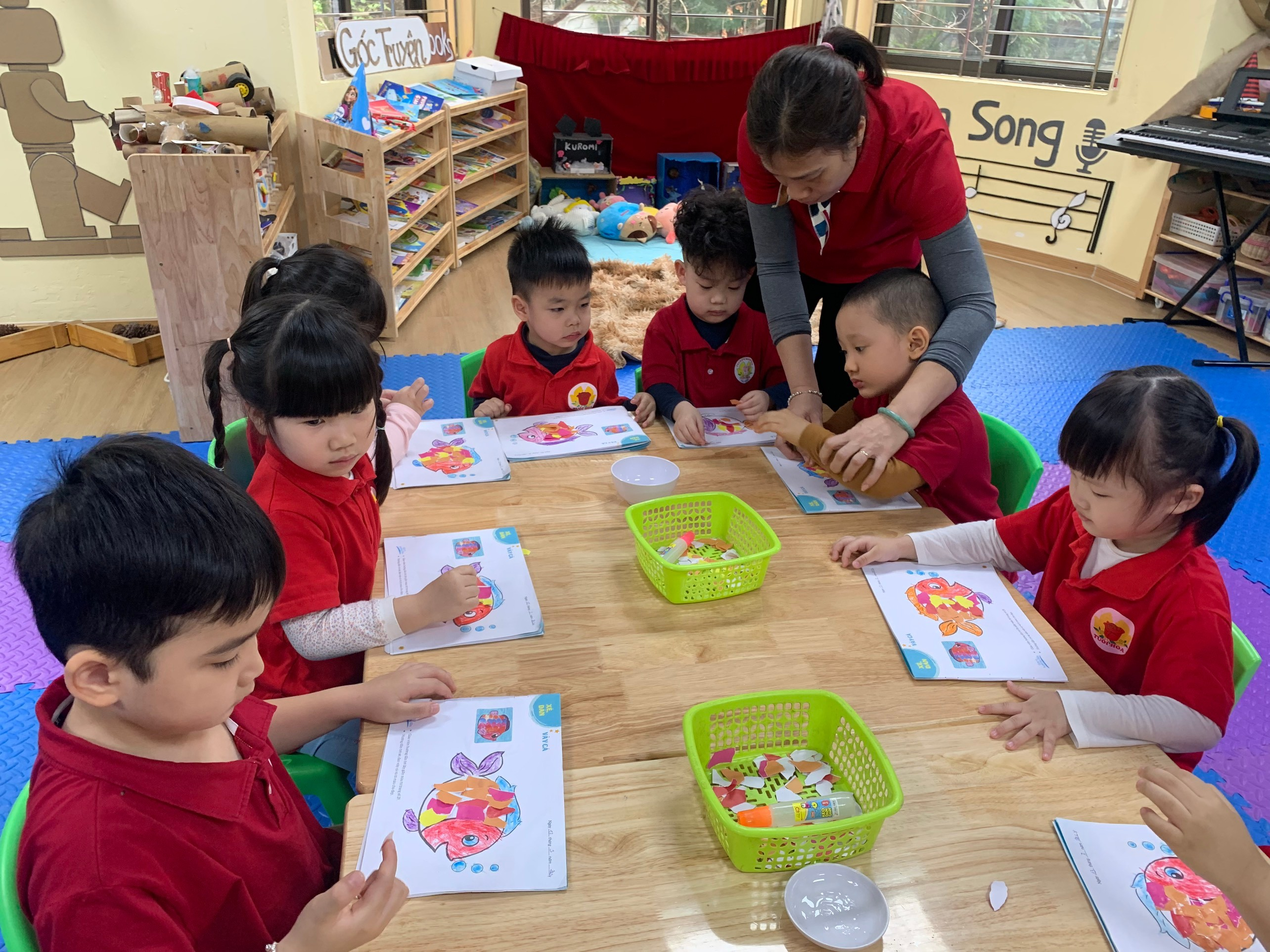 